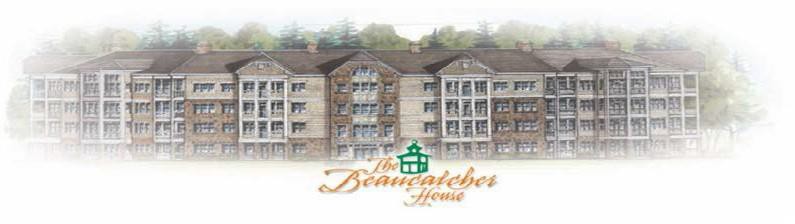 BEAUCATCHER HOUSE HAPPENINGSwww.beaucatcherhouse.com	Phone: 828-333-4404May 2019 Vol. 5 Issue 5New Parking Decals!The Board has noticed that not many cars have the new decal displayed. Please contact Stephanie Holmes for assistance, 828.989.4848.  These are to be mounted on the inside, driver’s side windshield- at the bottom.  This way the stickers do not damage after market tint & do not interfere with line of sight.  The old sticker will still be honored till the end of 2019, but at your own risk.How to obtain?Manager’s Hours:Monday: 9-1pmThursday: 9-2pmFriday: 9-3pmSue Cobb can also assist after hours.828.778.2020Fireplaces!It is that time of year again.  Please turn the gas to your fireplace off at the source.  If you need assistance, contact Stephanie Holmes – 828.989.4848.May’s BOD Meeting!**The Next Board of Directors Meeting will May 23rd at 4:30pm in the Manager’s office.  If you have any items for the Agenda, please submit those via email to Susan Cobb by May 16th.     Susancobb@beverly-hanks.com  **  Pool/ Spa!  Keep your eyes open, as we pass inspection-- the pool/ spa will be opening at the end of the month.Condo Insurance?       Some homeowners are learning of the elevated, unexpected cost to replace HVAC systems here at Beaucatcher.  Please contact your current insurance company and ask them if they offer equipment breakdown endorsement.  This is a rider added to your current policy that will cover systems such as HVAC.  If your current agency does not offer this, you are welcome to contact Hunter Litaker of Litaker Insurance Agency for a quote.  704.319.3505.     Wheelchair!  A resident has offered a wheelchair to Beaucatcher House residents for temporary use.  Contact property management for assistance:  mcravener@mycmg.com.                          